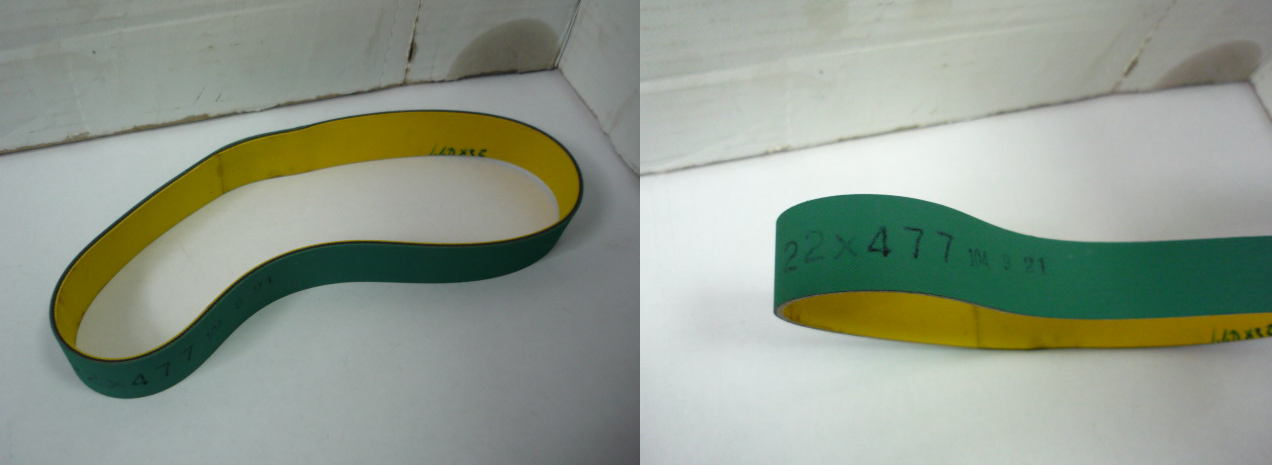 Код из 1САртикулНаименование/ Бренд/ПоставщикГабариты,Д*Ш*ВммМасса,грМатериалМесто установки/НазначениеF0071121Ремень G22 20х477L=477W=20H=2ПолиуретанФорматно-раскроечные станкиF0071121L=477W=20H=2ПолиуретанФорматно-раскроечные станкиF0071121РоссияL=477W=20H=2ПолиуретанФорматно-раскроечные станки